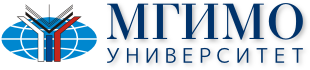 CALL FOR PROPOSALSDear colleagues,We would like to invite you to participate in the conference “The Magic of Innovation: New Techniques and Technologies in Teaching Foreign Languages” to be held in Moscow on 4-5 October 2013. The event, which will be hosted by the Moscow State Institute of Foreign Relations (MGIMO University), is timed to coincide with the 70th anniversary of the University’s School of International Relations. The conference is organized by English Language Department No. 1 of the School of International Relations with the support of the European Studies Institute.Discussions will cover diverse issues related to innovative approaches to teaching students of international relations and cross-cultural communication, future experts in regional studies, linguists and translators/interpreters as well as other practitioners who will need foreign languages in their professional activities. The conference will be organized into the following strands:E-learning: a Buzzword or a Recognized Need?Foreign Languages for Specific Purposes: What Purposes, What Means?Methodology in LT: Teaching, Teaching to Learn and Learning to TeachLinguistics: Practical Tips from AcademicsCross-cultural Communication: Towards Effective Models of Cross-cultural CommunicationThe Art of Translation: Equivalence in Search of AdequacyThe program will feature a number of workshops hosted by leading specialists in the field. The highlights will include a presentation of the I-Trainium software used by MGIMO University and a master class on how to use it in teaching foreign languages.Presentation formats: Plenary presentations will last a maximum of 30 minutes each. Presentations of individual papers at one of the concurrent sessions will last a maximum of 15 minutes each.The working languages of the conference will be Russian and English (simultaneous interpretation will be provided upon request).Publication Opportunities. Participants’ papers will be published in the proceedings of the Conference (publication fees apply). The best presentation at each of the concurrent sessions will be considered for publication in the reviewed Journal of MGIMO University. Only attendees’ papers will be accepted for publication provided they conform to the publication guidelines (to be posted on the website of the conference www.inno-conf.mgimo.ru). If you are unable to attend the conference in person, you may consider making a presentation via video conferencing; your publication opportunities will be the same as those of regular presenters.Proposal submissionsPlease register and submit the proposal with a brief abstract in one of the working languages of the conference by July 1, 2013 through the website of the conference www.inno-conf.mgimo.ru. Please note that participants’ accommodation, travel and other conference-related expenses will be borne by participants. There are no special registration or conference fees.International participants who require a visa to enter the Russian Federation are reminded that it is important to apply for a visa well in advance of the Conference. If you need an invitation as part of the visa application process, please submit a request via email: inno-conf@inno.mgimo.ru before 28 June 2013. Letters of invitation can only be issued to confirmed registrants. When submitting your request, please provide the following information:  First Name Last NameJob TitleInstitutionAddressTelephoneFaxE-mail addressDate of BirthPassport #Date of issue and date of expiry of the passportCountry of issue of the passportPeriod of Stay (dates) Please be advised that obtaining a Letter of Invitation will not guarantee that your visa application will be approved.Organizing Committee